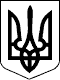 У К Р А Ї Н АСАМГОРОДОЦЬКА СІЛЬСЬКА РАДАВІННИЦЬКОЇ ОБЛАСТІ00 сесія 8 скликання00 жовтня 2021 року                                                             село СамгородокР І Ш Е Н Н Я №  ____/Про затвердження  проекту землеустрою  щодо відведення земельної ділянки  в постійне користування Подільської Конференції Церкви Адвентистів Сьомого Дня         Розглянувши проект землеустрою щодо відведення земельної ділянки в постійне користування Подільської Конференції Церкви Адвентистів Сьомого Дня  із земель комунальної власності, враховуючи відсутність порушення меж земельної ділянки та претензій до них з боку суміжних власників земельних ділянок і землекористувачів, керуючись ст. 12; 92; Земельного кодексу України, ст. 50 Закону України «Про землеустрій», ст. 26 Закону  України «Про місцеве самоврядування в Україні», постановою КМУ №707-р від 12.06.2020 року, рішенням №22/3-8 3 сесії 8 скликання Самгородоцької сільської ради від 14.12.2020 року, сесія Самгородоцької сільської ради                                                    В И Р І Ш И Л А :Затвердити проект землеустрою щодо відведення земельної ділянки  в постійне користування Подільської Конференції Церкви Адвентистів Сьомого Дня для будівництва та обслуговування будівель громадських та релігійних організацій із земель комунальної власності в с. Вівсяники по вул. 40 річчя Перемоги 4 на території Самгородоцької сільської ради Вінницької області.Передати Подільській Конференції Церкви Адвентистів Сьомого Дня у постійне користування 0,3700 га земель, в тому числі: 0,3700 га, для будівництва та обслуговування будівель громадських та релігійних організацій в с. Вівсяники по вул. 40 річчя Перемоги, 4 на території Самгородоцької сільської ради Вінницької області, кадастровий номер 0521485600:01:004:0166.Зобов’язати Подільську Конференцію Церкви Адвентистів Сьомого Дня здійснити державну реєстрацію права постійного користування на земельну ділянку у встановленому законодавством порядку, суворо дотримуватись  встановлених  законом  правил  землеволодіння  та   попередити про  необхідність  використання  переданої  у власність земельної ділянки за цільовим призначенням. Контроль за  виконанням  рішення покласти на постійну комісію з питань земельних відносин, природокористування, планування території, будівництва, архітектури, охорони пам’яток, історичного середовища та благоустрою.Сільський голова                                  С. Я. Лановик